	Cartes de questions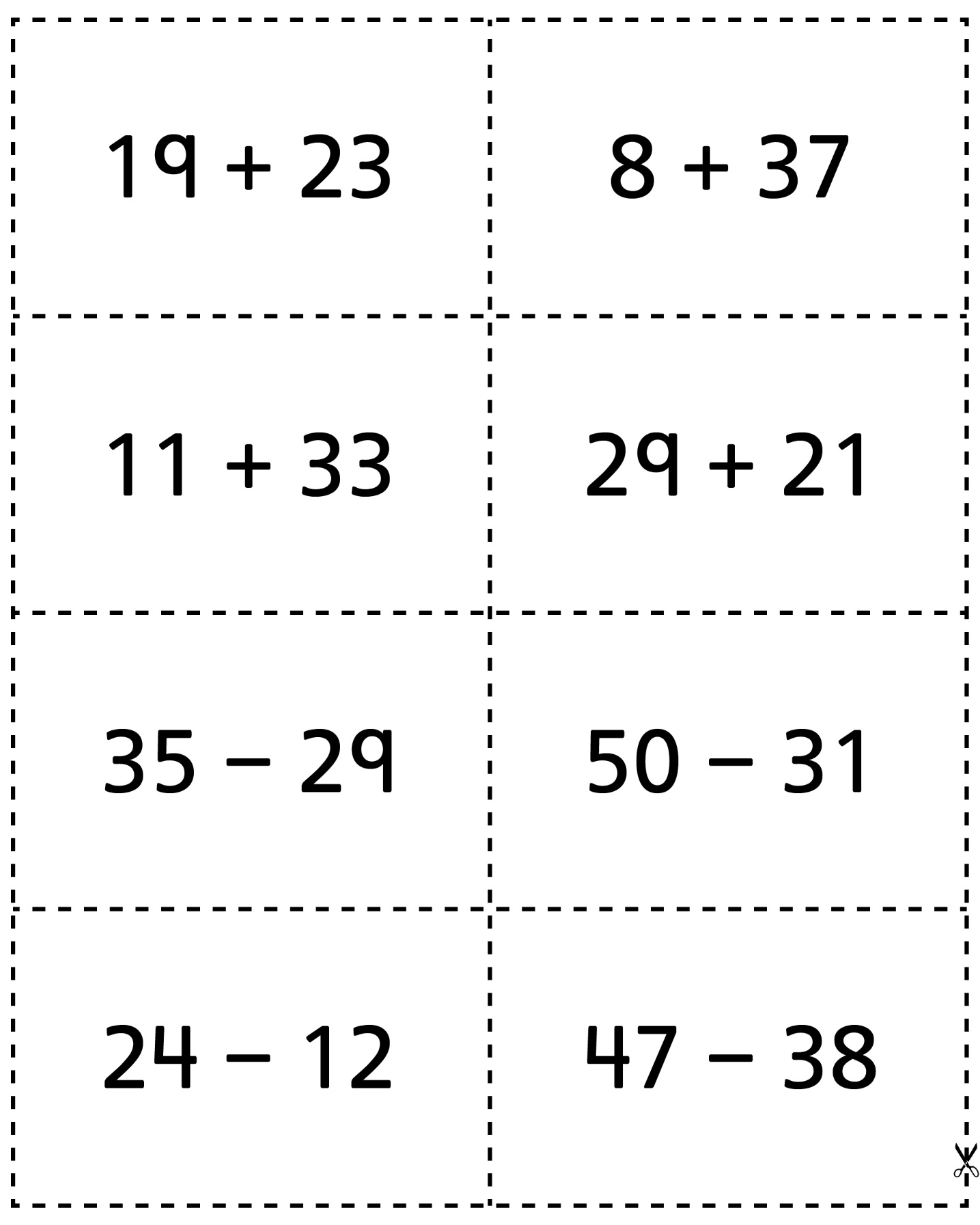 Cartes de questions 
(pour Accommodation)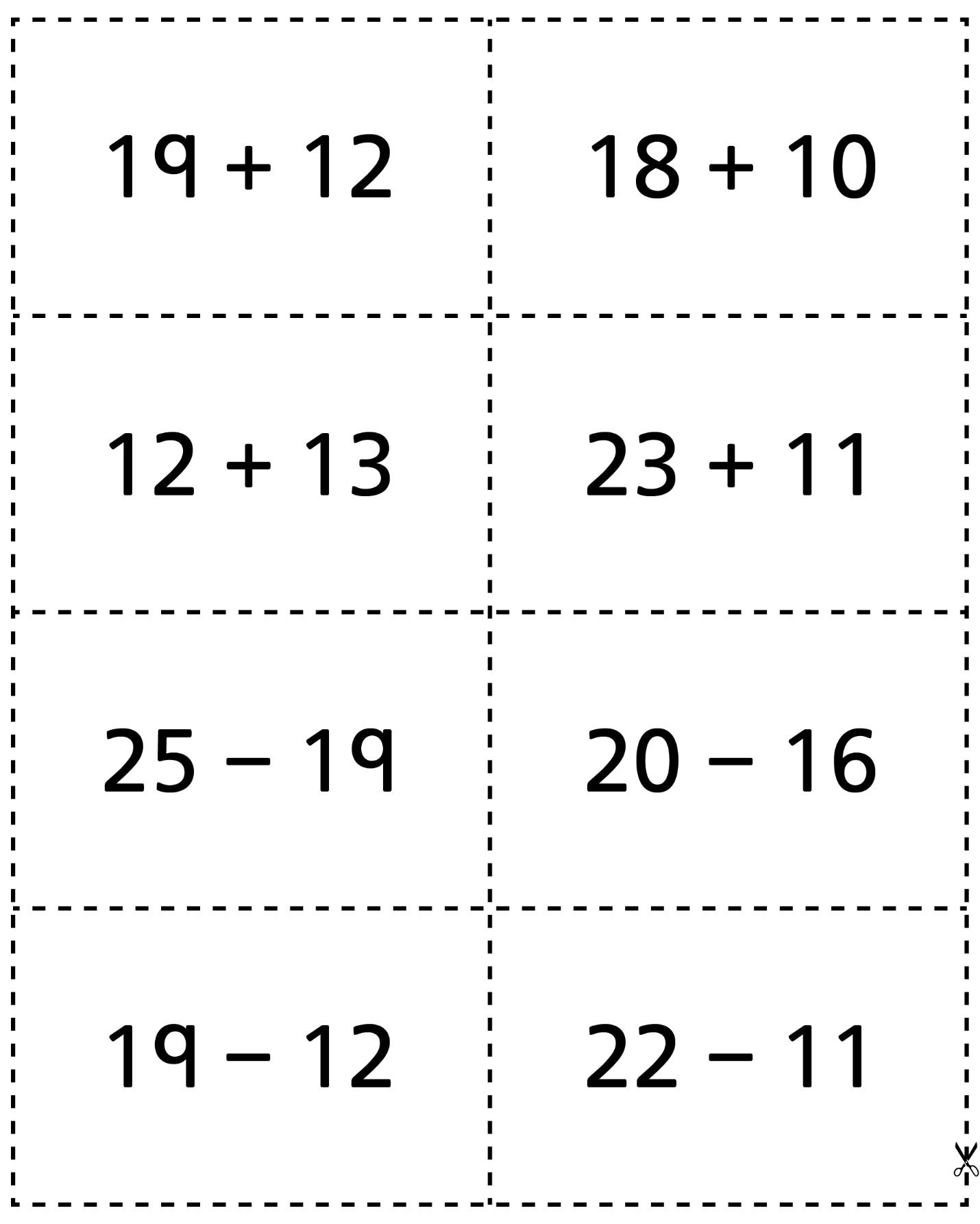 